Obecní úřad DasnýIng. Ludmila KahounováDasný č.17373 41  Dasný_______________________________________________________________________________Značka:                                Vyřizuje:	                     Tel.:	                                        Datum:                                                                OÚ//Kah       Ludmila Kahounová                 + 420 724 188 836                                     2.3.2021________________________________________________________________________________________________Věc:  Sdělení o přistavení kontejneru na bioodpad     Informujeme Vás o tom, že za budovou čističky odpadních vod bude dne 9.3. 2021 přistaven kontejner na bioodpad (tzn. pouze větve).     Dále upozorňujeme občany, že do 31.3. 2021 by měl být uhrazen poplatek za komunální odpad (500,- Kč á osoba) v hotovosti na OÚ nebo převodem na účet (č. 34424231/0100, jako variabilní symbol uveďte číslo popisné). Začátkem dubna je nutné na popelnici na komunální odpad nalepit novou známku s označením roku 2021.Za obecní úřad DasnýIng. Ludmila Kahounovástarostka obce DasnýSrdečně zdraví,Ing. Ludmila KahounováStarostka obce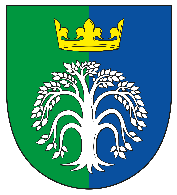 O B E C N Í   Ú Ř A D   D A S N ÝDasný  17, 373 41 Hluboká nad Vltavoue-mail: ou@dasny.czInternet: http://www.dasny.czokres České Budějovice